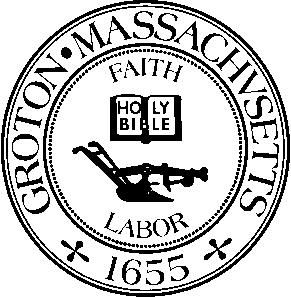 Date:  			Monday, April 4th, 2022Time:  			7:00 PMLocation:  			173 Main Street, Groton Town HallMembers Present:  	Robert J. Fleischer, Chairman; Michelle Collette, Member; Evan Thackaberry, Member, Ira Grossman, Nashoba Associated Board of Health AgentOthers Present:	Robert MignardRobert Fleischer called the meeting to order at 7:00 p.m.15 RHODENDA ROAD – Condemnation HearingRobert MignardTenant moved out; misc. debrisSecure house; shut off utilities; leave furnace on to avoid moldReal estate agent – put it on the market; sell it as isIG – alleviate public health threat – if tenant no longer there, no immediate danger; if no use with septic system then not as much pressure to fix it Won’t and can’t be re occupied Don’t see reason to do a condemnationCannot be reoccupied until it meets codes as per boh letter sent to themCode violations would be taken care of as part of building processMC – failed septic system was major issueIf this is going to be sold as is; then title 5 will show that system is failed. How does that work with buyers or lenders? IG – both well and septic on there; water quality test and title 5 required to sellTo circumvent that – can do it in accordance with title 5; recognize failed system etc.“we” obligated to do itIg can help bob with that; cash buyer is not exempt from that (title 5 requirements)MC – wants to confirm – pottable water installed, COC etc.IG – we can put notes in the viewpoint system to alert to thisMC – should we put this in writing?Bob make a motion recording thisMc moved that the BOH note that our findings Prop is now vacant and unoccupiedCurrent owner intends to sell the prop as is and that the BOH send letter to current owner explaining that failed septic system must be replaced w/a new septic system & a COCWELL MUST BE TESTED & MEET WATER QUALITY STANDARDS; AND THAT OTWN WATER IS AVAILABLEAll to the satisfaction of NABHBefore any permits could be issued or any future occupancy can take placeEvan secondedROBERT MIGNARD – house is 85 years old; old beat up house that needs to go16,000 square feet on nice quiet roadMr. m has spoken to his real estate agent – buyer would meet all of the codes (boiler plate language as part of listing); his intent is for the buyer to take that onIntent of the letter so that buyer understands this as wellMr. m thinks this will be bought by a developer not a young coupleIG – any sale of property requires title 5; doesn’t say WHO is responsible for itLETTER can be passed onAny potential buyer is aware of this; full disclosureRealtor knows this area well All in favorIG will work on letter – get it done in a few daysMr. m sealed it up tonightOLD / NEW BUSINESS13 West Main Street – Request for a Septic System Variance Extension *Frank vangeli not presentWorking on getting actual quoteIG – fair requestEvan moved to extend variance approval to November 16, 2022.Mc seconded; all in favor36 THRONE HILL ROAD – Septic Design System Variance RequestBob f – disclosed that he’s former customerOwner present (joe) – putting house on market to sell; failed last fallKevin presentedUsing presbyTest holes done last DecemberSoil testing was done out of seasonMc ASKED - Kevin has filed with conservation; have hearing scheduled for the 12thIG no commentsMc moved to grant vars as outlined in letter dated 3/10/2022; DATE OF FAILURE – EARLY OCTOBER SO 10/1/2021 – SO EXPIRATION DATE IS 10/1/20234 bedroomsEvan seconded; all in favor1)	A variance is hereby requested from Groton Board of Health Regulation 315-1.E to allow an upgrade design with a 2 foot groundwater offset instead of the requisite 5 foot offset with the use of a Presby Enviro-Septic Treatment system.  2)	A variance is hereby requested from Groton Board of Health Regulation 315-6 to allow the design of a leaching field with less than 150% of Title V requirements.3)	A variance is hereby requested from Groton Board of Health Regulation 315-1.B to allow an upgrade design in a class I soil with observation holes conducted out of season.4)	A variance is hereby requested from Groton Board of Health Regulation 315-5.A to reduce the requisite offset from a leaching area to a wetland from 100 feet to 76 feet.COVID #’S – BIT OF AN INCREASE IN MSEVAN ASKED HER WHAT THE PLAN WAS – IS THERE A THRESHOLDMC – INCREASED TOWNWIDE TOOHOPEFULLY BY NEXT MEETING WILL SEE IF WE CAN GET DR. C IN OR UNDERSTAND WHAT PLAN WILL BEBOB – SEVERAL MOTIONS MADE AT LAST SCHOOL COMMITTEE MEETINGEVAN – IT ACTUALLY CHANGED AFTER THE ONE WE ATTENDED; DROPPED IT W/NO CONDITIONS; JUST DOING WHAT STATE REQUIRESBOB – DESIMC – DOES DESI HAVE JURISDICTION OVER PRE SCHOOLIG – WHOLE SCHOOL THING HAS BEEN VERY INTERESTING SINCE DAY 1APRIL VACATION COMING UP TOO; MAYBE W/THE WEATHER IT’LL GO DOWNEVAN – APPEARS TO BE IN CLUSTERS SO MAYBE SPREADING W/IN SCHOOLS26 CONNOLLY DRIVE – Septic Design System Variance RequestKevinWill be using presbyProperty is on town waterEvan asked about old leach field; old one d/c from houseIG – truly fixing something that is not environmentally friendly; no objectionsTHERE IS NO FAILURE DATEIG – 2 YEARS FROM DATE OF THE SOIL TESTING SO 11/10/2021 SO TWO YEARS FROM THAT; MOTION IS AMENDED TO INCLUDE THE STANDARD CONDITIONSTown does not allow for retaining wallsEvan moved to grant vars requested in letter dated 3/10/2022, subject to standard conditionsMc seconded; all in favorA variance is hereby requested from Groton Board of Health Regulation 315-1.B to allow an upgrade design in a class I soil with observation holes conducted out of season.A variance is hereby requested from Groton Board of Health Regulation 315-1.E to allow an upgrade design with a 3 foot groundwater offset instead of the requisite 5 foot offset.A variance is hereby requested from Groton Board of Health Regulation 315-3.H to allow placement of a leaching area in an area with less than 5 feet of naturally occurring pervious material.A variance is hereby requested from Groton Board of Health Regulation 315-6 to allow the design of a leaching field with less than 150% of Title V requirements.A variance is hereby requested from Groton Board of Health Regulation 315-3.K to allow a pump system that does not utilize pressure distribution.A variance is hereby requested from Groton Board of Health Regulation 315-5.G to reduce the requisite offset from a leaching area to a property line from 20 feet to 10 feet.PFAS MEETING LAST MONDAYMEMBER OF GD BOH WAS THEREMC – should we send follow up letter from those we haven’t heard fromBob – cost is part of the problem; is it convenient to do it?Evan – can reach out again and stress the importanceMC – asked IG about this – standard water quality test does not include PFAS – IG said they have done that for certain areas of town in HarvardIG – harvard’s standard water quality testing – if there were conditions known to the boh then you can add it; rather than changing it their regs, instead request them to include itTook ambiguity out of it – apply it to certain properties on certain streetsDo it as a policy rather than changing local regsPut together policy about 2 years ago; and yes there were issues with itDrinking water standard on it – one of the issues they faced from residentsMake sure treatment equipment was consideredIG – know that you have a known site – it would be just a notification that goes to the state; any potential buyer would be aware of it etc.BOB – pol not reg? IG – it already existed so instead of changing the regs, you would change the languageBob – part of the problem is we don’t know which area it is yet aside from the GDHSIG – again not a required test for most of the populationWe know of one siteBob – well of the HS is not in the center of the HS property; if it abuts the property makes sense but those closest to the well may be more affectedDepends on where “fracture” goesDepends on where ground water flow goesNone of the abutters who have tested have had levels above itIG – would not suggest to send another letterAlready notify the direct abuttersIf you saw that one of those abutters, had itWithin 300 ft. – already a broad capture areaSchool will be doing their investigationMC – if there is any possible PFAS contamination – concerned about households w/small children and women that are pregnant157 MAPLE AVENUE – Variance Request to State Sanitary Code 410.250:  Habitable Rooms Other than Kitchen -- Natural Light and Electrical OutletsHomeowners were presentAir exchanger will be put in there; no bedroomsEvan asked how many - 3 exits altogetherLR & GYM has 2 windowsWill add a lot of recessed lightingNew bathroom in basement, not existingWould want something additional anyway since won’t have that window open all of the timeMc moved to grant variance to john & beth – 157 Maple AvenueEvan secondedMichelle Collette moved to grant the variances as presented for 332 Longley Road to the State Sanitary Code 410.250:  Habitable Rooms Other than Kitchen -- Natural Light and Electrical Outlets as described in the letter dated February 16th, 2022 and that the Board of Health Decision Notice be recorded with the Middlesex South Registry of Deeds prior to the issuance of the Building Permit.Evan Thackaberry seconded and the motion carried.Went back to PFAS discussionMaybe wait to see more data; test results from abutters; how long it’ll take gd lsp to makeIg guessing that will not happen overnightMC – do the real estate broker have an obligation to disclose? IG – not sureCan certainly pass on the letter they receiveBOB – if require testing for the saleEvan – how expensive are our systems? IG - $3-5K rangeUnder 20 parts per trillion, don’t have any record of manufacturer proving it’ll decrease itMandated over 20 for the PFAS6645 MARTINS POND ROAD – Pool Cover Variance RequestMelissa McAdamsPlunge pool – a little bigger than a hot tub; can cool down and heat it upHot tub there now but broken so going with plunge pool to get more use out of itIG – local regs bc it’s a “pool”Locking – similar to what would be used for a hot tubBOB – asked about other pool cover; IG – said this is not automaticMC – pool is 5ftBOB – building commissioner is aware; ig has not spoken to him; Evan – not required to fence in a backyard with a hot tub; just a poolIG – trigger word is poolWater depth is 36 inchesIG – do not stand on it per warningMC – how does it lock?Straps7 wide x 13 length – dimensionsNo standard size for a pool?BOB – less concerned about what they call it vs. what it isIG – if it’s a pool that’s what’s requiredMC – read what Merlin is and is not responsible forBOB – meets requirements though Landscaper has done a number of these in NHEvan – is property open to neighbors in generalShared drive – 1 of 4 housesEach lot is about 2 acresNo issues w/neighbors kids; they’re older anyway, in college; cover on and locked when not in useEvan – molded seat inside of it? NO, there’s a bench inside of it to access; built inIG has no objectionsBOB F – IF BOB G OKAY WITH IT THEN BOH IS OKAY WITH IT TOEvan moved to grant variance requested 3/22/22 for 645 MPR; enclosure required for swimming pools; mc seconded; all in favor.OVERDUE TO REVISIT REGSDeadline was JanuaryDefine what a pool isIG – suggested talk about what needs to be done; work session – not open to the publicHow much time – 2 hours probablyADD IT ON FOR A MEETING WHERE AGENDA IS SMALLMight see more of these coming since approaching warmer seasonIG – could streamline process for natural light variance tooCan IG do checklist of things we see often to be addressedNOD ROADTown Manager – Reserve Fund Transfer; Executed a contract; things are in progressGFS visiting WednesdaySo, it is moving forwardOLD / NEW BUSINESSMEETING MINUTESThe Board reviewed the meeting minutes dated March 7th, 2022.Michelle Collette moved to accept the meeting minutes dated March 7th, 2022.  Evan Thackaberry seconded and the motion carried.PERMITS AND INVOICESBoard members reviewed and signed permits and invoices.Michelle Collette moved to adjourn the meeting at 8:21 p.m.  Evan Thackaberry seconded and the motion carried.Minutes by Sammie Kul.